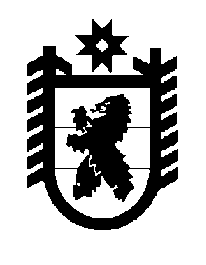 Российская Федерация Республика Карелия    ПРАВИТЕЛЬСТВО РЕСПУБЛИКИ КАРЕЛИЯРАСПОРЯЖЕНИЕ                                     от 24 мая 2017 года № 278р-П  г. Петрозаводск В целях реализации Региональной адресной программы по переселению граждан из аварийного жилищного фонда на 2014 – 2017 годы, утвержденной постановлением Правительства Республики Карелия  от 23 апреля 2014 года                 № 129-П, в соответствии с частью 11 статьи 154 Федерального закона                             от 22 августа 2004 года № 122-ФЗ «О внесении изменений в законодательные акты Российской Федерации и признании утратившими силу некоторых законодательных актов Российской Федерации в связи с принятием федеральных законов «О внесении изменений и дополнений в Федеральный закон «Об общих принципах организации законодательных (представительных) и исполнительных органов государственной власти субъектов Российской Федерации» и «Об общих принципах организации местного самоуправления в Российской Федерации», учитывая решение Совета Медвежьегорского городского поселения от 27 апреля 2017 года № 297 «О приеме в муниципальную собственность Медвежьегорского городского поселения имущества из государственной собственности Республики Карелия»:1. Утвердить перечень государственного имущества Республики Карелия, передаваемого  в муниципальную собственность Медвежьегорского городского поселения, согласно приложению к настоящему распоряжению.2. Казенному учреждению Республики Карелия «Управление капитального строительства Республики Карелия» совместно с администрацией Медвежьегорского городского поселения обеспечить подписание передаточного акта и представить его на утверждение в  Государственный комитет Республики Карелия по управлению государственным имуществом и организации закупок.3. Право муниципальной собственности на передаваемое имущество возникает с момента утверждения передаточного акта.  Временно исполняющий обязанности
 Главы Республики Карелия                                                   А.О. ПарфенчиковПриложение к распоряжению Правительства Республики Карелияот 24 мая 2017 года № 278р-П  Перечень государственного имущества Республики Карелия, передаваемого в муниципальную собственность Медвежьегорского городского поселения______________№ п/пНаименование имуществаАдрес местонахождения имуществаИндивидуализирующие характеристики имуществаЖилое помещениег. Медвежьегорск, ул. Артемьева, д. 7б, кв. 9общая площадь 44,3 кв. мЖилое помещениег. Медвежьегорск, ул. Артемьева, д. 7б, кв. 14общая площадь 44 кв. мЖилое помещениег. Медвежьегорск, ул. Артемьева, д. 7б, кв. 10общая площадь 48,1 кв. мЖилое помещениег. Медвежьегорск, ул. Артемьева, д. 7б, кв. 1общая площадь 48,2 кв. мЖилое помещениег. Медвежьегорск, ул. Артемьева, д. 7б, кв. 5общая площадь 48,2 кв. мЖилое помещениег. Медвежьегорск, ул. Артемьева, д. 7б, кв. 2общая площадь 28,7 кв. мЖилое помещениег. Медвежьегорск, ул. Артемьева, д. 7б, кв. 6общая площадь 28,9 кв. мЖилое помещениег. Медвежьегорск, ул. Артемьева, д. 7б, кв. 3общая площадь 41,3 кв. мЖилое помещениег. Медвежьегорск, ул. Артемьева, д. 7б, кв. 8общая площадь 41,3 кв. мЖилое помещениег. Медвежьегорск, ул. Артемьева, д. 7б, кв. 4общая площадь 44,5 кв. мЖилое помещениег. Медвежьегорск, ул. Артемьева, д. 7б, кв. 12общая площадь 33,4 кв. мЖилое помещениег. Медвежьегорск, ул. Артемьева, д. 7б, кв. 7общая площадь 33,1 кв. мЖилое помещениег. Медвежьегорск, ул. Артемьева, д. 7б, кв. 13общая площадь 41,3 кв. мЖилое помещениег. Медвежьегорск, ул. Артемьева, д. 7б, кв. 11общая площадь 28,8 кв. м